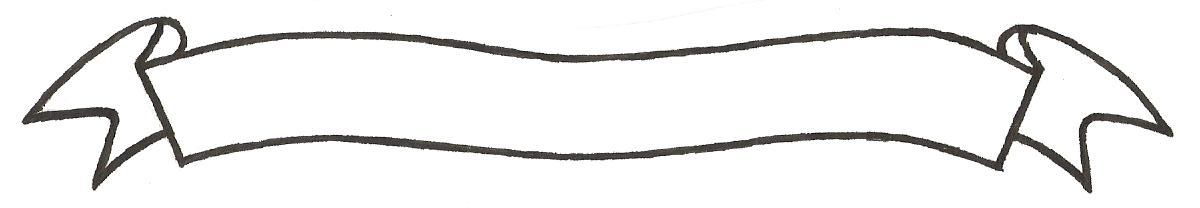 MERU UNIVERSITY OF SCIENCE AND TECHNOLOGYP.O. Box 972-60200 – Meru-Kenya. Tel: 020-2069349, 061-2309217. 064-30320 Cell phone: +254 712524293, +254 789151411 Fax: 064-30321Website: www.mucst.ac.ke  Email: info@mucst.ac.ke    University Examinations 2014/2015STAGE III EXAMINATIONS FOR DIPLOMA IN INFORMATION TECHNOLOGYDIT 0302: NETWORK ESSENTIALSDATE: DECEMBER 2014                                                                                        TIME: 1 HOURSINSTRUCTIONS: Answer question one and any other two questionsQUESTION ONE (30 MARKS)Define the following terms as used in networks				(4 marks)TopologyAdapter cardNOSModemNetworks are differentiated with respect to their capability and coverage.  State and explain any network types							(6 marks)Describe the difference between the UTP cable and STP cable		(2 marks)Define a protocol								(1 mark)List and explain protocols used in computer networks		(3 marks)Define an operating system and explain its major functions			(5 marks)Define a server and explain any three types of servers			(4 marks)Differentiate between the seventh layer and first layer of the OSI model	(2 marks)Describe the roles of an NIC adapter card					(3 marks)QUESTION TWO (15 MARKS)Explain the major subcategories of topologies				(2 marks)With an aid of a well labelled diagram explain the hierarchical star topology	(4 marks)Sedik is a private investor; he wishes to have a physical layout of his new SME (Small Business Enterprise).  Explain factors to consider before giving him your recommended layout										(6 marks)Explain major causes of data corruption during data transfer		(3 marks)QUESTION THREE (15 MARKS)Describe the OSI model and state its governing body			(2 marks)Explain the advantages of using the OSI model in the communication process(5 marks)Give a brief description of the following OSI model layers			(8 marks)Network layerPresentation layerTransport layerData link layerQUESTION FOUR (15 MARKS)Explain the functions of the following network devices			(5 marks)BrouterBridgeSwitchRepeaterGateway	Amos wants to set a cyber cafe at the town centre that consists of 25 computers; he approaches you on the best way to interconnect the nodes together.  Answer the following question:In interconnection of the devices to a LAN he may use a passive or active hub, differentiate between the two						(2 marks)After setting up the network you realize that there is a problem with viewing all interconnected devices, explain any possible causes of the problem		(3 marks)	Describe inbuilt troubleshooting utilities to be used in the testing process of the setup network								(4 marks)What is major function of a firewall						(1marks)QUESTION FIVE (15 MARKS)Define an operating system							(1 mark)Operating systems is vital for computer operation.  Describe four functions of an operating system								(4 marks)Differentiate between the followingNOS and OS								(2 marks)Peer to peer and client server networks				(2 marks)With an aid of a well labelled diagram explain the structure of an operating system	(6 marks)